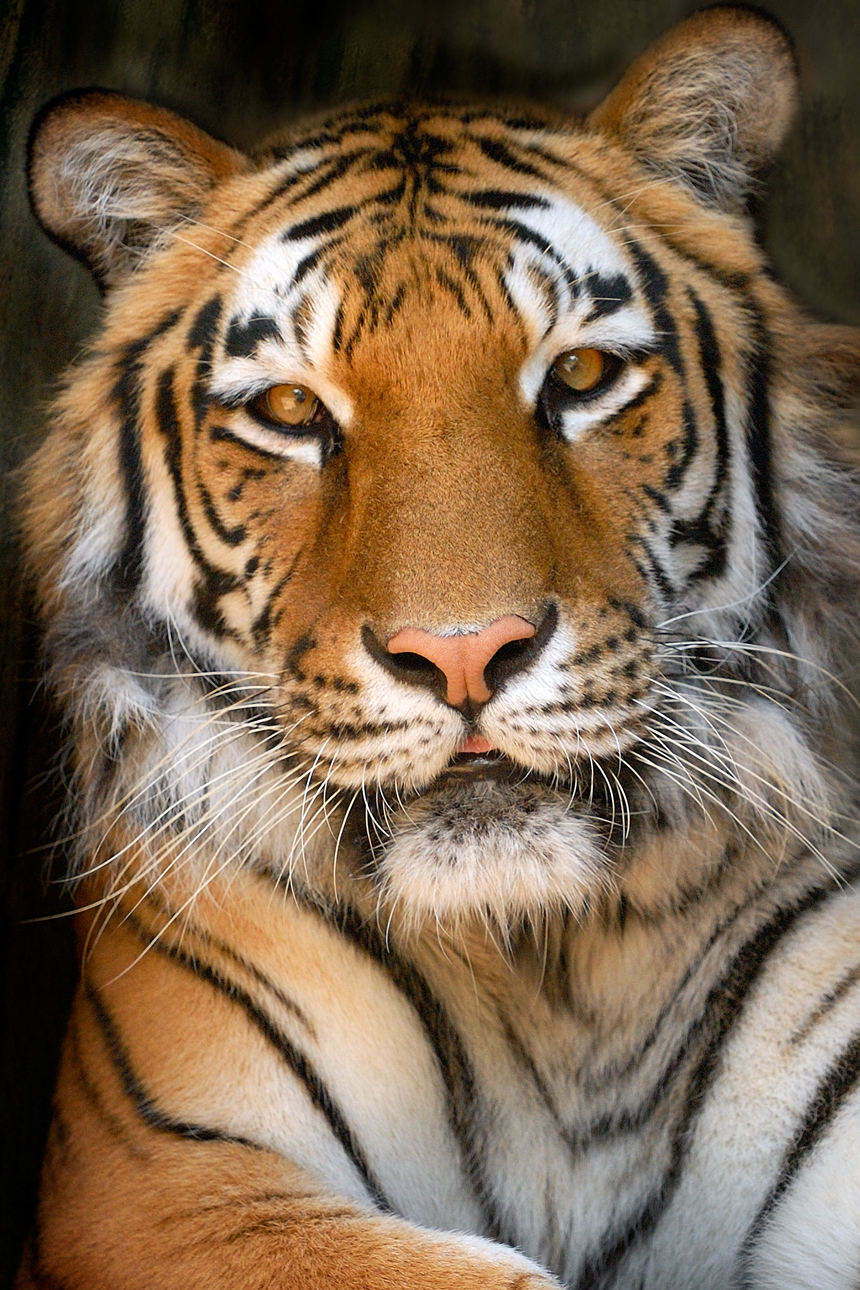 Menu Subject to ChangeSUNDAYMONDAYTUESDAYWEDNESDAYTHURSDAYFRIDAYSATURDAY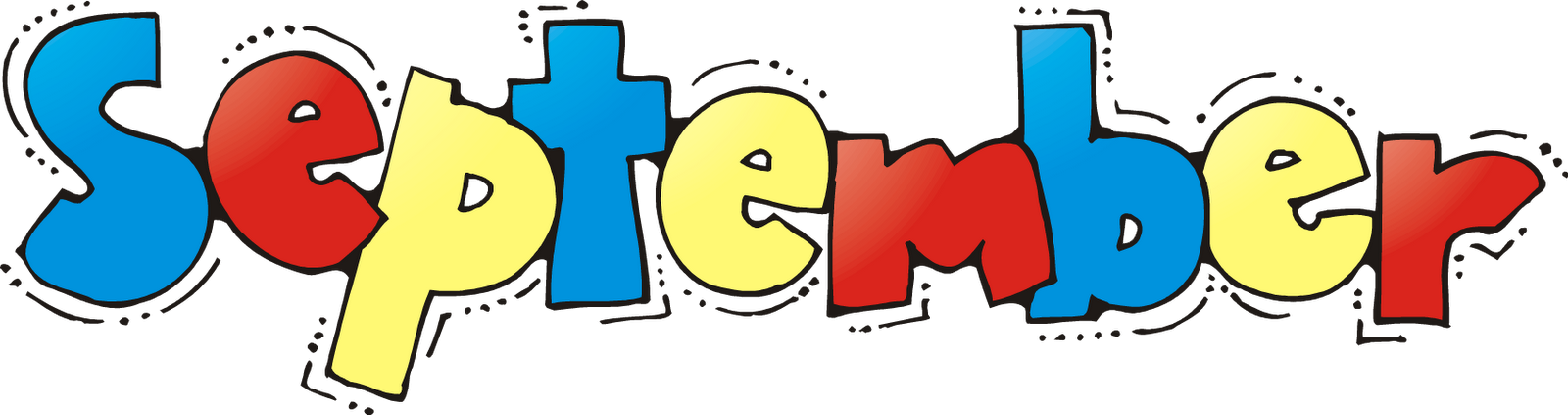 August 29August 30August 31September 1Baked SpaghettiRollOrHam & Cheese FlatbreadPeasFruit / MilkSeptember 2Cheese PizzaOrBBQ Rib SandwichBroccoliFruitMilkOffer verses serve -Students must take3 of 5 items to count as a lunch & one must be a fruit or vegetable.September 5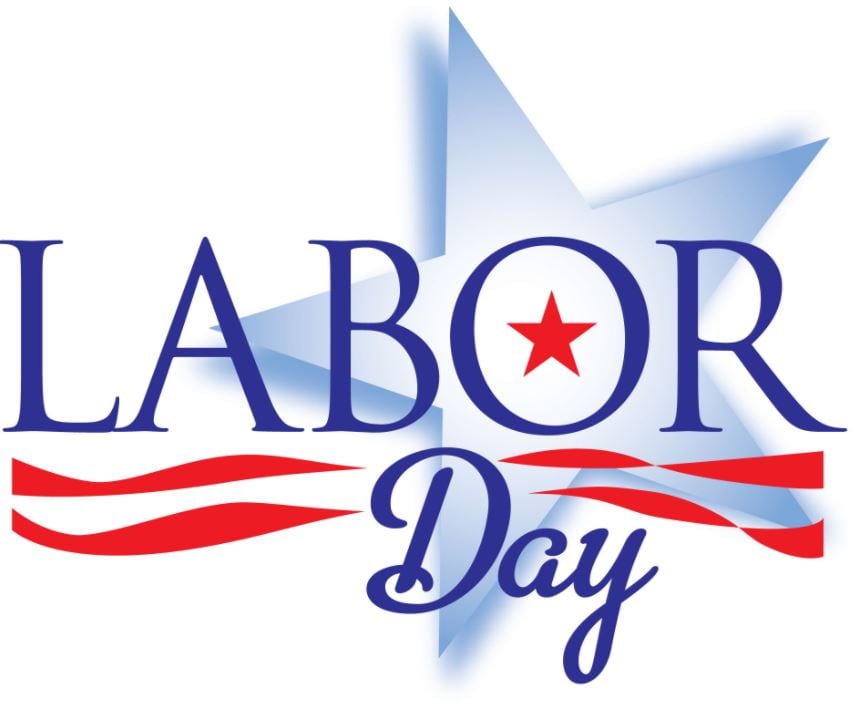 September 6Chicken Alfredo RollOrHot DogTossed SaladFruit MilkSeptember 7Popcorn ChickenRollOrMeatball SubBroccoliFruitMilkSeptember 8Pancakes & SausageOrBBQ Rib SandwichHash BrownFruitMilkSeptember 9Spicy Chicken PattyOrPizza BurgerPeasFruitMilkSeptember 12Chef SaladRollOrHam & Cheese FlatbreadCornFruit / MilkSeptember 13Mac & CheeseRollOrChicken Cheese SteakSteamed CarrotsFruitMilkSeptember 14CheeseburgerOrGrilled Ham & CheesePeasFruitMilkSeptember 15Pulled Pork FriesOrCalzoneBaked BeansFruitMilkSeptember 16Pepperoni PizzaOrHamburgerBroccoliFruitMilkPeanut Butter & Jelly Sandwich served everyday depending on availabilityAll Meals areserved with 1% milk, fat free chocolate, fat free vanilla, fat free strawberry September 19Taco Salad Tortilla ChipsOrPulled Pork SandwichRefried BeansFruitMilkSeptember 20Tomato SoupGrilled Cheese SandwichOrTurkey & Cheese HoagieBaby CarrotsFruitMilkSeptember 21Chicken TendersRollOrBBQ Rib SandwichPeasFruitMilkSeptember 22Spicy Chicken PattyOrHot DogCornFruitMilkSeptember 23Pepperoni PizzaOr CheeseburgerBroccoliFruitMilkHigh SchoolLunch- FREEMilk - .50No breakfast on two-hour delaysSeptember 26Chicken PattyOrCheese SteakBaked BeansFruitMilkSeptember 27Walking TacoOrHam & CheeseWrapRefried BeansFruitMilkSeptember 28Nacho GrandeOrSpicy Chicken PattyTossed SaladFruitMilkSeptember 29Baked SpaghettiRollOrHam & Cheese FlatbreadPeasFruit / MilkSeptember 30Cheese PizzaOrBBQ Rib SandwichBroccoliFruitMilk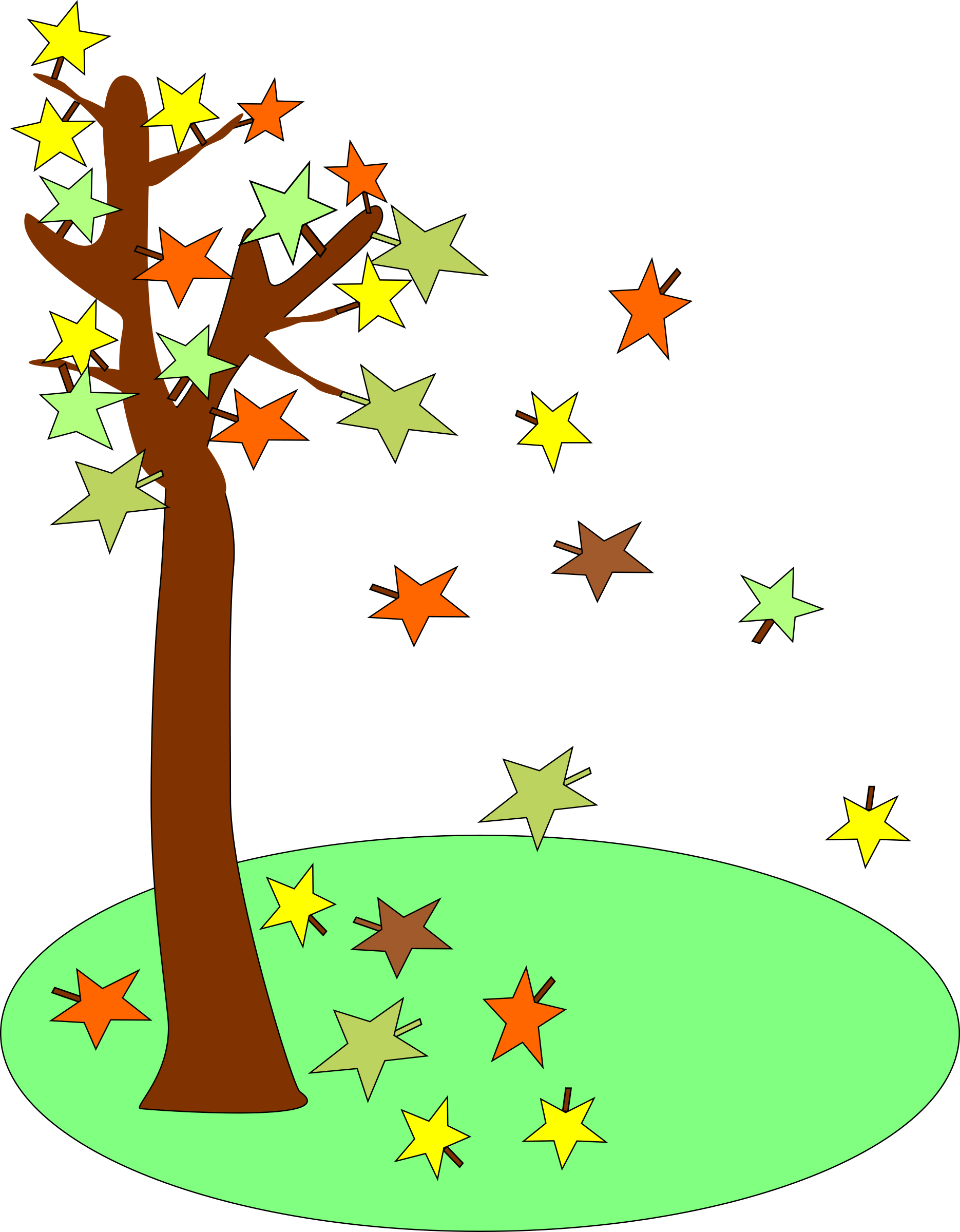 